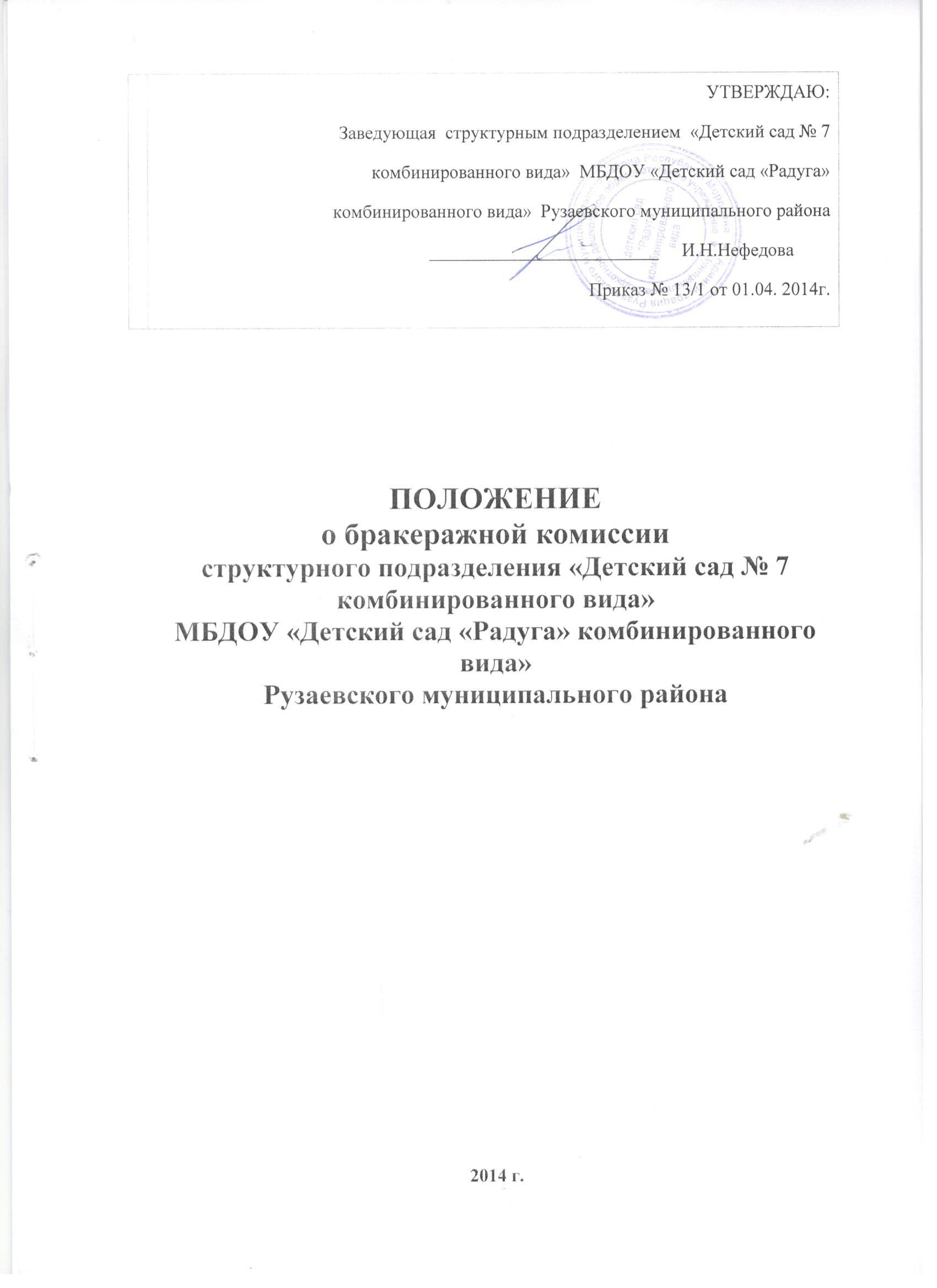 I. Общие положения.1.1. В целях осуществления контроля организации питания детей, качества доставляемых продуктов и соблюдения санитарно-гигиенических требований при приготовлении и раздаче пищи в структурном подразделении «Детский сад № 7 комбинированного вида» МБДОУ «Детский сад «Радуга» комбинированного вида» Рузаевского муниципального района (Далее -  Детский сад ) создается и действует бракеражная комиссия.1.2.  Бракеражная комиссия – комиссия общественного контроля организации и качества питания сформированная в дошкольном образовательном учреждении на основании Санитарно-эпидемиологических требований к устройству, содержанию и организации режима работы дошкольных образовательных организаций (СанПиН 2.4.1. 3049-13 от 15.05.2013г.).1.3. Бракеражная комиссия является общественным органом, который создан с целью оказания практической помощи работникам Детского сада в осуществлении административно-общественного контроля организации и качества питания детей в детском саду.1.4. Настоящее положение и план работы (Приложение №1) бракеражной комиссии  водится в действие на неопределенный срок на основании приказа заведующей  Детского сада.1.5. Изменения и дополнения к положению оформляются в виде приложений и вводятся в действие на основании приказа заведующей Детского сада.II. Порядок создания бракеражной комиссии и ее состав.2.1. Состав Бракеражной комиссии и сроки ее полномочий утверждаются приказом заведующей  Детского сада .2.2. Бракеражная комиссия состоит из 3-4 членов. В состав комиссии могут входить:− заведующая Детским садом (председатель комиссии);− медицинская сестра;− повар (1-2);2.3. В необходимых случаях в состав бракеражной комиссии могут быть включены другие работники Детского сада, приглашенные специалисты.2.4. Деятельность бракеражной комиссии регламентируется настоящим Положением, которое утверждается заведующей  Детского сада.III. Основные задачи деятельности комиссии3.1.  Оценка органолептических свойств приготовленной пищи.3.2.  Контроль за полнотой вложения продуктов в котел.3.3.  Предотвращение пищевых отравлений.3.4.  Предотвращение желудочно-кишечных заболеваний.3.5.  Контроль за соблюдением технологии приготовления пищи.3.6.  Обеспечение санитарии и гигиены на пищеблоке.3.7.  Контроль за организацией сбалансированного безопасного питания.IV. Права, обязанности, ответственность бракеражной комиссии.4.1.  Бракеражная комиссия вправе:− выносить на обсуждение конкретные предложения по организации питания в Детском саду, контролировать выполнение принятых решений;− давать рекомендации, направленные на улучшение питания в Детском саду;− ходатайствовать перед администрацией Детского сада о поощрении или наказании работников, связанных с организацией питания в детском саду.4.2. Обязанности бракеражной комиссии:− контролируют соблюдение санитарно-гигиенических норм при транспортировке, доставке и разгрузке продуктов питания;− проверяют складские и другие помещения на пригодность для хранения продуктов питания, а также условия хранения продуктов;− контролируют организацию работы на пищеблоке;− следят за соблюдением правил личной гигиены работниками пищеблока;− осуществляют контроль сроков реализации продуктов питания и качества приготовления пищи;− следят за правильностью составления меню;− присутствуют при закладке основных продуктов, проверяют выход блюд;− осуществляют контроль соответствия пищи физиологическим потребностям воспитанников в основных пищевых веществах;− проводят органолептическую оценку готовой пищи;− проверяют соответствие объемов приготовленного питания объему разовых порций и количеству воспитанников;− проводят просветительскую работу с педагогами и родителями воспитанников.4.3.  Бракеражная комиссия несет ответственность:− за выполнение закрепленных за ним полномочий;− за принятие решений по вопросам, предусмотренным настоящим положением, и в соответствии с действующим законодательством РФ.4.4. В случае выявления каких-либо нарушений, замечаний члены бракеражной комиссии вправе приостановить выдачу готовой пищи до принятия необходимых мер по устранению замечаний.V. Содержание и формы работы комиссии5.1. Комиссия ежедневно приходит на снятие бракеражной пробы за 30 минут до начала раздачи готовой пищи.Предварительно комиссия должна ознакомиться с меню-требованием: в нем должны быть проставлены дата, количество детей, полное наименование блюда, выход порций, количество наименований, выданных продуктов. Меню должно быть утверждено заведующей, должны стоять подписи медсестры, кладовщика, повара, заведующей.Бракеражную пробу берут из общего котла, предварительно перемешав тщательно пищу в котле. Бракераж начинают с блюд, имеющих слабовыраженный запах и вкус (супы и т.п.), а затем дегустируют те блюда, вкус и запах которых выражены отчетливее, сладкие блюда дегустируются в последнюю очередь.5.2. Результаты бракеражной пробы заносятся в «Журнал бракеража готовой кулинарной продукции».Журнал должен быть прошнурован, пронумерован и скреплен печатью: хранится у медсестры. Журнал может вестись в электронном виде, распечатываться, подшиваться в папку, по окончанию каждого месяца листы прошнуровываются, пронумеровываются и скрепляются печатью.По необходимости проводятся Заседания бракеражной комиссии. Они оформляются протоколами и скрепляются подписью заведующего и печатью. В протоколе фиксируется обсуждающиеся вопросы, предложения и замечания по организации питания в детском саду.Нумерация протоколов ведется с начала учебного года.5.3. Органолептическая оценка дается на каждое блюдо отдельно (внешний вид, запах, вкус; готовность и доброкачественность (Приложение №2).5.4. Оценка «Выдачу разрешаю» дается таким блюдам и кулинарным изделиям, которые соответствуют по вкусу, цвету и запаху, внешнему виду и консистенции, утвержденной рецептуре и другим показателям, предусмотренным требованиями. Комиссия ставит свои подписи напротив выставленной оценки.5.5. Оценка «К выдаче не допускаю» дается блюдам и кулинарным изделиям, имеющим следующие недостатки: посторонний, не свойственный изделиям вкус и запах, резко пересоленные, резко кислые, горькие, недоваренные, недожаренные, подгорелые, утратившие свою форму, имеющие несвойственную консистенцию или другие признаки, портящие блюда и изделия. Такое блюдо не допускается к раздаче, и комиссия ставит свои подписи напротив выставленной оценки. Блюдо не может быть выдано без снятия пробы.5.6. Оценка качества блюд и кулинарных изделий заносится в журнал сразу после снятия пробу и оформляется подписями всех членов бракеражной комиссии. Не допускается ведение журнала до снятия пробы.5.7. Оценка качества блюд и кулинарных изделий «К выдаче не допускаю» данная комиссией или другими проверяющими лицами, обсуждается на совещании при заведующем.Лица, виновные в неудовлетворительном приготовлении блюд и кулинарных изделий, привлекаются к дисциплинарной, материальной ответственности либо освобождается от занимаемой должности.5.8. Комиссия проверяет наличие суточной пробы.5.9. Комиссия определяет фактический выход одной порции каждого блюда. Фактический объем первых блюд устанавливают путем деления емкости кастрюли или котла на количество выписанных порций. Для вычисления фактической массы одной порции каш, гарниров, салатов и т.п. взвешивают всю кастрюлю или котел, содержащий готовое блюдо, и после вычета массы тары делят на количество выписанных порций. Если объемы готового блюда слишком большие, допускается проверка вычисления фактической массы одной порции каш, гарниров, салатов и т.п. по тому же механизму при раздаче в групповую посуду.5.10. Проверку порционных вторых блюд (котлеты, тефтели и т.п.) производят путем взвешивания пяти порций в отдельности с установлением равномерности распределения средней массы порции, а также установления массы 10 порций (изделий), которая не должна быть меньше должной (допускаются отклонения +3% от нормы выхода).Для проведения бракеража необходимо иметь на пищеблоке весы, пищевой термометр, чайник с кипятком для ополаскивания приборов, две ложки, вилку, нож, тарелку с указанием веса на обратной стороне (вмещающую как 1 порцию блюда, так и 10 порций), линейку.VI. Оценка качества питания в ДОУ.6.1. Методика органолептической оценки пищи.6.1.1. Органолептическую оценку начинают с внешнего осмотра образцов пищи. Осмотр лучше проводить при дневном свете. Осмотром определяют внешний вид пищи, ее цвет.6.1.2. Определяется запах пищи. Запах определяется при затаенном дыхании. Для обозначения запаха пользуются эпитетами: чистый, свежий, ароматный, пряный, молочнокислый, гнилостный, кормовой, болотный, илистый. Специфический запах обозначается: селедочный, чесночный, мятный, ванильный, нефтепродуктов и т.д.6.1.3. Вкус пищи, как и запах, следует устанавливать при характерной для нее температуре.6.1.4. При снятии пробы необходимо выполнять некоторые правила предосторожности: из сырых продуктов пробуются только те, которые применяются в сыром виде; вкусовая проба не проводится в случае обнаружения признаков разложения в виде неприятного запаха, а также в случае подозрения, что данный продукт был причиной пищевого отравления.6.2. Органолептическая оценка первых блюд.6.2.1. Для органолептического исследования первое блюдо тщательно перемешивается в котле и берется в небольшом количестве на тарелку. Отмечают внешний вид и цвет, по которому можно судить о соблюдении технологии его приготовления. Следует обращать внимание на качество обработки сырья: тщательность очистки овощей, наличие посторонних примесей и загрязненности.6.2.2. При оценке внешнего вида супов и борщей проверяют форму нарезки овощей и других компонентов, сохранение ее в процессе варки (не должно быть помятых, утративших форму, и сильно разваренных овощей и других продуктов).6.2.3. При органолептической оценке обращают внимание на прозрачность супов и бульонов, особенно изготавливаемых из мяса и рыбы. Недоброкачественное мясо и рыба дают мутные бульоны, капли жира имеют мелкодисперсный вид и на поверхности не образуют жирных янтарных пленок.6.2.4. При проверке пюреобразных супов пробу сливают тонкой струйкой из ложки в тарелку, отмечая густоту, однородность консистенции, наличие непотертых частиц. Суп-пюре должен быть однородным по всей массе, без отслаивания жидкости на его поверхности.6.2.5. При определении вкуса и запаха отмечают, обладает ли блюдо присущим ему вкусом, не ли постороннего привкуса и запаха, наличия горечи, несвойственной свежеприготовленному блюду кислотности, недосоленности, пересола. У заправочных и прозрачных супов вначале пробуют жидкую часть, обращая внимание на аромат и вкус. Если первое блюдо заправляется сметаной, то вначале его пробуют без сметаны.6.2.6. Не разрешаются блюда с привкусом сырой и подгорелой муки, с недоваренными или сильно переваренными продуктами, комками заварившейся муки, резкой кислотностью, пересолом др.6.3. Органолептическая оценка вторых блюд.6.3.1. В блюдах, отпускаемых с гарниром и соусом, все составные части оцениваются отдельно. Оценка соусных блюд (гуляш, рагу) дается общая.6.3.2. Мясо птицы должно быть мягким, сочным и легко отделяться от костей.6.3.3. При наличии крупяных, мучных или овощных гарниров проверяют также их консистенцию. В рассыпчатых кашах хорошо набухшие зерна должны отделяться друг от друга. Распределяя кашу тонким слоем на тарелке, проверяют присутствие в ней необрушенных зерен. Посторонних примесей, комков. При оценке консистенции каши ее сравнивают с запланированной по меню, что позволяет выявить недовложение.6.3.4. Макаронные изделия, если они сварены правильно, должны быть мягкими и легко определяться друг от друга, не склеиваясь, свисать с ребра вилки или ложки. Биточки и котлеты из круп должны сохранять форму после жарки.6.3.5. При оценке овощных гарниров обращают внимание на качество очистки овощей и картофеля, на консистенцию блюд, их внешний вид, цвет. Так, если картофельное пюре разжижено и имеет синеватый оттенок, следует поинтересоваться качеством исходного картофеля, процентом отхода, закладкой и выходом, обратить внимание на наличие в рецептуре молока и жира. 6.3.6. Консистенцию соусов определяют, сливая их тонкой струйкой из ложки в тарелку. Если в состав соуса входят пассированные коренья, лук, их отделяют и проверяют состав, форму нарезки, консистенцию. Обязательно обращают внимание на цвет соуса. Если в него входят томат и жир или сметана, то соус должен быть приятного янтарного цвета. Плохо приготовленный соус имеет горьковато-неприятный вкус. Блюдо, политое таким соусом, не вызывает аппетита, снижает вкусовые достоинства пищи, а следовательно ее усвоение.67.3.7. При определении вкуса и запаха блюд обращают внимание на наличие специфических запахов. Особенно это важно для рыбы, которая легко приобретает посторонние запахи из окружающей среды. Вареная рыба должна иметь вкус, характерный для данного ее вида с хорошо выраженным привкусом овощей и пряностей, а жареная – приятный слегка заметный вкус свежего жира, на котором ее жарили. Она должна быть мягкой, сочной, не крошащейся сохраняющей форму нарезки.VII. Оценка организации питания ДОУ.7.1. Результат проверки выхода блюд, их качество отражаются в бракеражном журнале. В случае выявления каких либо нарушений, замечаний бракеражная комиссия вправе приостановить выдачу готовой пищи на группы до принятия необходимых мер по устранению замечаний.7.2. Замечания и нарушения, установленные комиссией в организации питания детей, заносятся в бракеражный журнал.7.3. Администрация Детского сада при установлении стимулирующих выплат к должностным окладам работников либо при премировании вправе учитывать данные критерии оценки в организации питания дошкольников.7.4. Администрация Детского сада обязана содействовать в деятельности бракеражной комиссии и принимать меры к устранению нарушений и замечаний, выявленных членами комиссии.VIII. Заключительные положения.8.1. Члены бракеражной комиссии работают на добровольной основе.8.2. Администрация Детского сада при установлении надбавок к должностным окладам работников, либо при премировании вправе учитывать работу членов бракеражной комиссии.8.3. Администрация Детского сада обязана содействовать деятельности бракеражной комиссии и принимать меры к устранению нарушений и замечаний, выявленных ее членами.Приложение №1к «Положению о бракеражной комиссии структурного подразделения «Детский сад № 7 комбинированного вида»План работыбракеражной комиссии на   годПриложение №2к «Положению о бракеражной комиссии структурного подразделения «Детский сад № 7 комбинированного вида»Признаки доброкачественности основных продуктов,используемых в детском питании.МясоСвежее охлажденное мясо красного цвета, жир мягкий, часто окрашенный в ярко-красный цвет. На разрезе мясо плотное, упругое, образующаяся при надавливании ямка быстро выравнивается. Запах свежего мяса — мясной, свойственный данному виду животного.Доброкачественность охлажденного мяса определяют с помощью подогретого стального ножа, который вводят в толщу мяса и выявляют характер запаха мясного сока, остающегося на ноже.Свежесть мяса можно установить и пробной варкой — небольшой кусочек мяса варят в кастрюле под крышкой и определяют запах выделяющегося при варке пара. Бульон при этом должен быть прозрачным, блестки жира — светлыми. При обнаружении кислого или гнилостного запаха мясо использовать нельзя.Колбасные изделияВареные колбасы, сосиски, сардельки должны иметь чистую сухую оболочку, без плесени, плотно прилегающую к фаршу. Консистенция на разрезе плотная, сочная. Окраска фарша розовая, равномерная. Запах, вкус изделия без посторонних примесей.РыбаУ свежей рыбы чешуя гладкая, блестящая, плотно прилегает к телу, жабры ярко-красного или розового цвета, глаза выпуклые, прозрачные. Мясо плотное, упругое, с трудом отделяется от костей, при нажатии пальцем ямка не образуется, а если и образуется, то быстро и полностью исчезает. Тушка рыбы, брошенная в воду, быстро тонет. Запах свежей рыбы чистый, специфический, не гнилостный. У мороженой доброкачественной рыбы чешуя плотно прилегает к телу, гладкая, глаза выпуклые или на уровне орбит, мясо после оттаивания плотное, не отстает от костей, запах свойственный данному виду рыбы, без посторонних примесей.У несвежей рыбы мутные ввалившиеся глаза, чешуя без блеска, покрыта мутной липкой слизью, живот часто бывает вздутым, анальное отверстие выпячено, жабры желтоватого и грязно-серого цвета, сухие или влажные, с выделением дурно пахнущий жидкости бурого цвета. Мясо дряблое, легко отстает от костей. На поверхности часто появляются ржавые пятна, возникающие при окислении жира кислородом воздуха. У вторично замороженной рыбы отмечается тусклая поверхность, глубоко ввалившиеся глаза, измененный цвет мяса на разрезе. Такую рыбу использовать в пищу нельзя. Для определения доброкачественности рыбы, особенно замороженной, используют пробу с ножом (нагретый в кипящей воде нож вводится в мышцу позади головы и определяется характер запаха). Применяется также пробная варка (кусок рыбы или вынутые жабры варят в небольшом количестве воды и определяют характер запаха, выделяющегося при варке пара).Молоко и молочные продуктыСвежее молоко белого цвета со слегка желтоватым оттенком (для обезжиренного молока характерен белый цвет со слабо синеватым оттенком), запах и вкус приятный, слегка сладковатый. Доброкачественное молоко не должно иметь осадка, посторонних примесей, несвойственных привкусов и запахов.Творог имеет белый или слабо-желтый цвет, равномерный по всей массе, однородную нежную консистенцию, вкус и запах кисломолочный, без посторонних привкусов и запахов. В детских учреждениях использование творога разрешается только после термической обработки.Сметана должна иметь густую однородную консистенцию без крупинок белка и жира, цвет белый или слабо-желтый, характерный для себя вкус и запах, небольшую кислотность.Сметана в детских учреждениях всегда используется после термической обработки.Сливочное масло имеет белый или светло-желтый цвет равномерный по всей массе, чистый характерный запах и вкус, без посторонних примесей. Перед выдачей сливочное масло зачищается от желтого края, представляющего собой продукты окисления жира. Счищенный слой масла в пищу для детей не употребляется даже в случае его перетопки.ЯйцаВ детских учреждениях разрешено использовать только куриные яйца. Свежесть яиц устанавливается путем просвечивания их через овоскоп или просмотром на свету через картонную трубку. Можно использовать и такой способ, как погружение яйца в раствор соли (20 г соли на 1 л воды). При этом свежие яйца в растворе соли тонут, а усохшие, длительно хранящиеся всплывают.Выписка из приказа № 14/1по детскому саду № 7 комбинированного вида                       от 01.04.2014 г. О создании бракеражной комиссии в структурном подразделении «Детский сад № 7 комбинированного вида» В целях осуществления контроля за правильной организацией питания воспитанников, соблюдения технологии приготовления пищи и использования качественного ассортимента продуктов питания ПРИКАЗЫВАЮ:Создать бракеражную комиссию в составе:Председатель - Нефедова И.Н.- заведующая, Члены – Моисеева Ю.М.- медицинская сестра,                Илюшкина Д.А. (Бердникова Ж.В.)- поварДанная бракеражная комиссия осуществляет свои полномочия с 01.04.2014 г. по 31.12.2014 г.Членам комиссии ежедневно заносить в «Журнал бракеража готовой кулинарной продукции» результаты органолептической оценки и степени готовности блюд, кулинарных изделий; разрешение к реализации блюда, кулинарного изделия; подтверждать данные факты подписями.Работа бракеражной комиссии регулируется «Положением о бракеражной комиссии структурного подразделения «Детский сад № 7 комбинированного вида» МБДОУ «Детский сад «Радуга» комбинированного вида» Рузаевского муниципального района»Заведующая структурным подразделением«Детский сад № 7 комбинированного вида»                                И.Н.НефедоваВыписка из приказа № 24/1по детскому саду № 7 комбинированного вида                       от 12.01.2015 г. О создании бракеражной комиссии в структурном подразделении «Детский сад № 7 комбинированного вида» В целях осуществления контроля за правильной организацией питания воспитанников, соблюдения технологии приготовления пищи и использования качественного ассортимента продуктов питания ПРИКАЗЫВАЮ:Создать бракеражную комиссию в составе:Председатель - Нефедова И.Н.- заведующая, Члены – Моисеева Ю.М.- медицинская сестра,                Илюшкина Д.А. (Бердникова Ж.В.)- поварДанная бракеражная комиссия осуществляет свои полномочия с 01.01.2015 г. по 31.12.2015 г.Членам комиссии ежедневно заносить в «Журнал бракеража готовой кулинарной продукции» результаты органолептической оценки и степени готовности блюд, кулинарных изделий; разрешение к реализации блюда, кулинарного изделия; подтверждать данные факты подписями.Работа бракеражной комиссии регулируется «Положением о бракеражной комиссии структурного подразделения «Детский сад № 7 комбинированного вида» МБДОУ «Детский сад «Радуга» комбинированного вида» Рузаевского муниципального района»Заведующая структурным подразделением«Детский сад № 7 комбинированного вида»                                И.Н.НефедоваВыписка из приказа № 34по детскому саду № 7 комбинированного вида                       от 11.01.2016 г. О создании бракеражной комиссии в структурном подразделении «Детский сад № 7 комбинированного вида» В целях осуществления контроля за правильной организацией питания воспитанников, соблюдения технологии приготовления пищи и использования качественного ассортимента продуктов питания ПРИКАЗЫВАЮ:Создать бракеражную комиссию в составе:Председатель - Нефедова И.Н.- заведующая, Члены – Моисеева Ю.М.- медицинская сестра,                Илюшкина Д.А. (Бердникова Ж.В.)- поварДанная бракеражная комиссия осуществляет свои полномочия с 01.01.2016 г. по 31.12.2016 г.Членам комиссии ежедневно заносить в «Журнал бракеража готовой кулинарной продукции» результаты органолептической оценки и степени готовности блюд, кулинарных изделий; разрешение к реализации блюда, кулинарного изделия; подтверждать данные факты подписями.Работа бракеражной комиссии регулируется «Положением о бракеражной комиссии структурного подразделения «Детский сад № 7 комбинированного вида» МБДОУ «Детский сад «Радуга» комбинированного вида» Рузаевского муниципального района»Заведующая структурным подразделением«Детский сад № 7 комбинированного вида»                                И.Н.НефедоваВ Положении прошнуровано, пронумерованои скреплено печатью ___(__________) листов.Заведующая структурного подразделения«Детский сад № 7 комбинированного вида»МБДОУ «Детский сад «Радуга» комбинированного вида»Рузаевского муниципального района______________________И.Н.НефедоваМероприятияСроки
выполненияОтветственныйПроведение организационных совещаний3 раза в годПредседатель комиссииОтслеживание составления меню в соответствии с нормами и калорийностью блюдЕжедневноЧлены комиссииКонтроль сроков реализации продуктовЕжедневноМедицинская сестраОтслеживание технологии приготовления, закладки продуктов, выхода блюд1–2 раза в месяцЧлены комиссииКонтроль санитарно-гигиенического состояния пищеблока1 раз в неделюЧлены комиссииРазъяснительная работа с педагогами3 раза в годПредседатель комиссииРабота с родителями (на общих родительских собраниях)2 раза в годПредседатель комиссииОтчет на Общем собрании Детского сада  о проделанной работе комиссииДекабрь, майПредседатель комиссии